PENGEMBANGAN LKPD BERBASIS INQUIRY TRAINING  TEMA PANAS DAN PERPINDAHANNYA KELAS V SDABSTRAKHENNI LESTARINPM. 181434004	Penelitian pengembangan ini bertujuan untuk mengembangkan LKPD berbasis inquiry training tema panas dan perpindahannya kelas V SD yang layak digunakan untuk pembelajaran. Penelitian ini merupakan jenis penelitian pengembangan (Research and Development) dengan menggunakan model pengembangan ADDIE. Pada penelitian ini, peneliti hanya melaksanakan model pengembangan ADDIE hanya sampai pada tahap pengembangan (development), karena fokus dari penelitian ini hanya untuk mengembangkan LKPD berbasis inquiry training tema panas dan perpindahannya yang layak untuk digunakan pada proses pembelajaran. Instrumen yang digunakan untuk mengumpulkan data adalah angket atau kuesioner yang diberikan kepada validator, yaitu validator ahli telaah materi, validator ahli materi dan validator ahli pembelajaran. Berdasarkan hasil validasi dari validator ahli telaah materi didapatkan persentase sebesar 55%, setelah LKPD berbasis inquiry training tema panas dan perpindahannya direvisi didapatkan persentase sebesar 87% dari validator ahli telaah materi. Dari hasil validasi ahli materi didapatkan persentase sebesar 57%, setelah LKPD berbasis inquiry training tema panas dan perpindahannya direvisi didapatkan persentase sebesar 90%. Dari hasil validasi ahli pembelajaran didapatkan persentase sebesar 85,5% tanpa adanya revisi. Merunut kriteria skor penilaian, maka dapat dikatakan bahwa LKPD berbasis inquiry training tema panas dan perpindahannya yang dikembangkan Sangat Valid/Sangat Layak untuk digunakan pada proses pembelajaran.Kata Kunci:	Pengembangan LKPD, Inquiry Training, Panas dan Perpindahannya.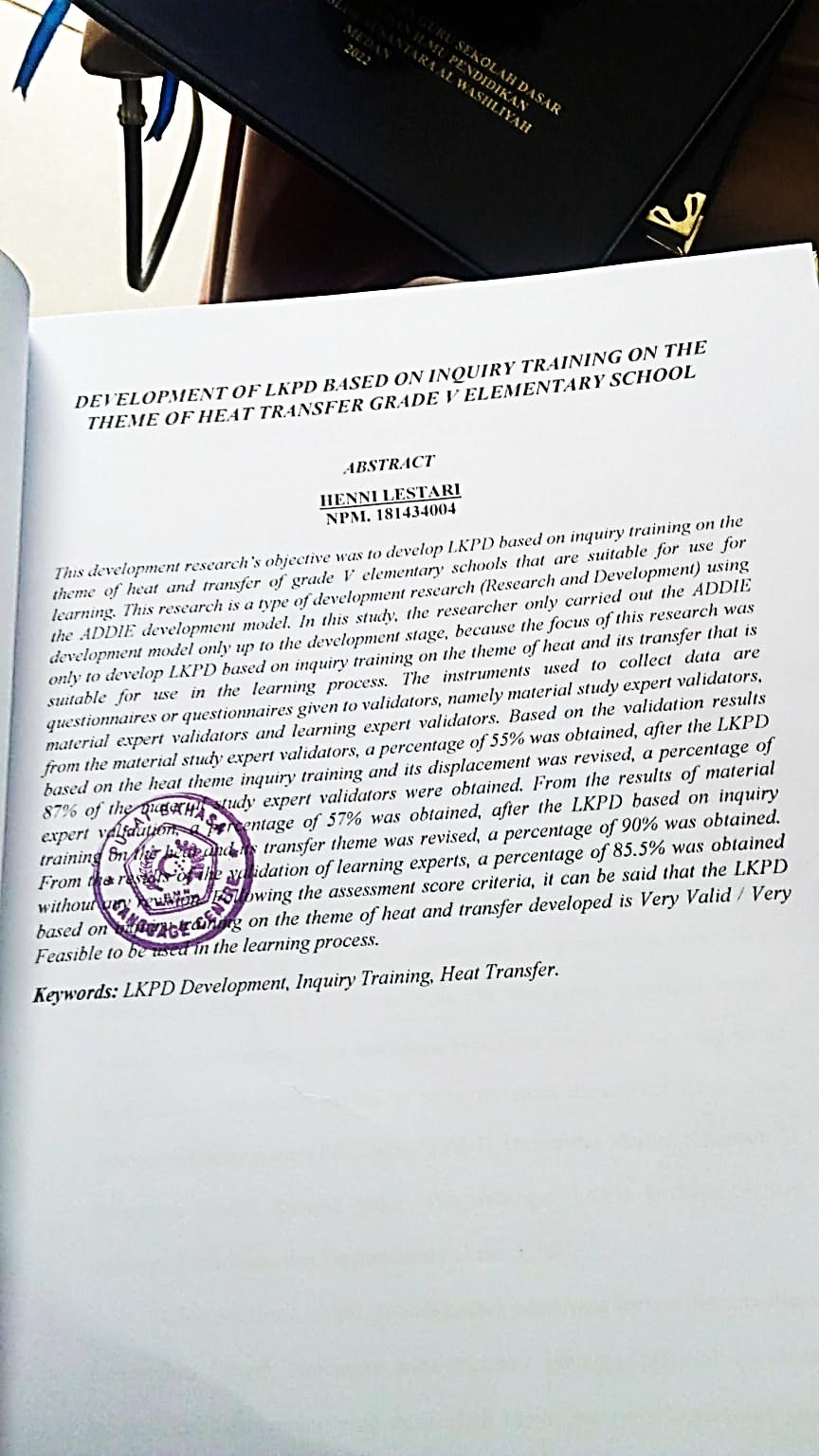 